CONSTITUTIONadopted on the 5th OCTOBER 2015PART11.ADOPTION OF THE CONSTITUTIONThe association and its property will be administered and managed in accordance with the provisions in Parts 1 and 2 of this constitution.2.NAMEThe association's name is 1st UPPER DEARNE VALLEY NAVIGATORS (and in this document it is called 'the charity').OBJECTSThe charity's objects ('the objects') are:-To advance in life young people aged 5 to 18 years living in the Upper Dearne Valley area of Huddersfield through :	the provision of recreational and leisure time activities provided in the interest of social welfare, designed to improve their condition of life:providing support and activities which develop their  skills  capacities  and capabilities to enable them to participate in society as mature and responsible individualsAPPLICATION OF INCOME AND PROPERTYThe income and property of the charity shall be applied solely towards the promotion of the objects.A charity trustee is entitled to be reimbursed from the property of the charity or may pay out of such property reasonable expenses properly incurred  by him or her when acting on behalf of the charity.A charity trustee may benefit from trustee indemnity insurance cover purchased at the charity's expense in accordance with, and subject to the conditions in, section 189 of the Charities Act 2011.None of the income or property of the charity may be paid or transferred directly or indirectly by way of dividend bonus or otherwise by way of profit to any member of the charity. This does not prevent a member who is not also a trustee from receiving:a benefit from the charity in the capacity of a beneficiary of the charity;reasonable and proper remuneration for any goods or services supplied to the charityBENEFITS AND PAYMENTS TO CHARITY TRUSTEES AND CONNECTED PERSONS(1 )General provisionsNo charity trustee or connected person may:buy or receive any goods or services from the charity on terms preferential to those applicable to members of the public;sell goods, services or any interest in land to the charity;be employed by, or receive any remuneration from, the charity;receive any other financial benefit from the charity; unless the payment is permitted by sub-clause (2) of this clause, or authorised by the court or the Charity Commission ('the Commission').In this clause, a 'financial  benefit' means a benefit, direct or indirect, which is either money or has a monetarJ valueScope and powers permitting trustees' or connected persons' benefitsA charity trustee or connected person may receive a benefit from the charity in the capacity of a beneficiary of the  charity provided  that a majority of the  trustees do not benefit in this wayA charity trustee or connected person may enter into a contract for  the  supply of services, or of goods that are supplied in connection with the provision of services, to the charity where that is permitted in accordance with, and subject to the conditions in, section 185 of the Charities Act 2011.Subject to sub-clause (3) of this clause a charity trustee or connected person may provide the charity with goods that are not supplied in connection with services provided to the charity by the charity trustee or connected person.A charity trustee or connected person  may receive interest on money lent to the  charity at a reasonable and proper rate which must be not more than the Bank of England bank rate (also known as the base rate).A charity trustee or connected  person  may receive  rent for premises let  by the  trustee or connected person to the charity. The amount of the rent and the other terms of the lease must be reasonable and proper. The charity trustee concerned must withdraw from any meeting at which such a proposal or the rent or other terms of  the  lease are  under discussion.A charity trustee or connected person may take part in the normal trading and fundraising activities of the charity on the same terms as members of the public.Payment for supply of goods only - controlsThe charity and its charity trustees may only rely upon the authority provided by sub­ clause 2(c) of this clause if each of the following conditions is satisfied:The amount or maximum amount of the payment for the goods is set out  in  an agreement in writing bet\,veen the charity and the charity trustee or connected person supplying the goods ('the supplier') under which the supplier is to supply the goods in question to or on behalf of the charity.The amount or maximum amount of the payment for the goods does not exceed what is reasonable in the circumstances for the supply of the goods in question.The other charity trustees are satisfied that it is in the best interests of the charity to contract with the supplier rather than with someone who is not a charity trustee or connected person. In reaching that decision the charity trustees must balance the advantage of contracting with a charity trustee or connected person against the disadvantages of doing so.The supplier is absent from the part of any meeting at which there is discussion of the proposal to enter into a contract or arrangement with him or her or it with regard to the supply of goods to the charity.The supplier does not vote on any such matter and is not to  be  counted  when calculating whether a quorum of charity trustees is present at the meeting.The reason for their decision is recorded by the charity trustees in the minute book.A majority of the charity trustees then in office are not in receipt of remuneration or payments authorised by clause 5.In sub-clauses (2) and (3) of this clause:'the charity' includes any company in which the charity:holds more than 50% of the shares; orcontrols more than 50% of the voting rights attached to the shares; orhas the right to appoint one or more trustees to the board of the company. (b)connected person' includes any person within the definition set out in clause 34 (Interpretation).DISSOLUTIONIf the  members resolve to dissolve the  charity the trustees will remain in office as charity trustees and be responsible for winding up the affairs of the charity in accordance with this clause.The trustees must collect in all the assets of the charity and must pay or make provision for all the liabilities of the charity.The trustees must apply any remaining property or money:directly for the objects;by transfer to any charity or charities for purposes the same as or similar to the charity;in such other manner as the Charity Commission for England and Wales ('the Commission') may approve in writing in advance.The members may pass a resolution before or at the same time as the resolution to dissolve the charity specifying the manner in which the trustees are to apply the remaining property or assets of the charity and the trustees must comply with the resolution if it is consistent with paragraphs (a) - (c) inclusive in sub-clause (3) aboveIn no circumstances shall the net assets of the charity be paid to or distributed among the members of the charity (except to a member that is itself a charity).The trustees  must notify the  Commission  promptly that the charity has been dissolved. If the trustees are obliged to send the charity's accounts to the Commission for  the accounting period which ended before its dissolution, they must send the Commission the charity's final accounts.AMENDMENT OF CONSTITUTIONThe charity may amend any provision contained in Part 1 of this constitution provided that:no amendment may be made that would have the effect of making the charity cease tobe a charity at law;no amendment may be made to alter the objects if the change would undermine or work against the previous objects of the charity;no amendment may be made to clauses 4 or 5 without the prior written consent of the Commission;any resolution to amend a provision of Part 1 of this constitution is passed by not less than two thirds of the members present and voting at a general meeting.Any provision contained in Part 2 of this constitution may be amended, provided that any such amendment is made by resolution passed by a simple majority of the members present and voting at a general meeting.A copy of any resolution amending this constitution shall be sent to the Commission within twenty one days of it being passed.PART2MEMBERSHIPMembership is open to individuals over eighteen or organisations who are approved by the trustees.(a) The trustees  may only refuse an application  for membership if, acting reasonably and properly, they consider it to be in the best interests of the charity to refuse the application.The trustees must inform the applicant in writing of the reasons for the refusal within twenty-one days of the decision.The trustees must consider any written representations the applicant may make about the  decision. The trustees'  decision following any written  representations must be notified to the applicant in writing but shall be final.Membership is not transferable to anyone else.The trustees must keep a register of names and  addresses of the  members which  must be made available to any member upon requestTERMINATION OF MEMBERSHIPMembership is terminated if:the member dies or, if it is an organisation, ceases to exist;the member resigns by written notice to the charity unless, after the resignation, there would be less than two members;any sum due from the member to the charity is not paid in full within six months of it falling due;the member is removed from membership by a resolution of the trustees that it is in the best interests of the charity that his or her membership is terminated. A resolution to remove a member from membership may only be passed if:the member has been given at least twenty one days' notice in writing of the meeting of the trustees at which the resolution will be proposed and the reasons why it is to be proposed;the member or, at the option of the member, the member's representative (who need not be a member of the charity) has been allowed to make representations to the meetingGENERAL MEETINGSThe charity must hold a general meeting within twelve months of the date of the adoption of this constitution.An annual general meeting must be held in each subsequent year and not more than fifteen months may elapse between successive annual general meetings.All general meetings other than annual general meetings shall be called special general meetings.The trustees may call a special general meeting at any time.The trustees must call a special general meeting if requested  to do so in writing by at least ten members or one tenth of the  membership, whichever is the greater. The request must state the nature of the business that is to be discussed. If the trustees fail to hold the meeting within twenty-eight days of the request, the members  may  proceed  to  call  a special general meeting but in doing so they must comply with the provisions of this constitutionNOTICEThe minimum period of notice required to hold any general meeting of the charity is fourteen clear days from the date on which the notice is deemed to have been given.A general meeting may be called by shorter notice, if it is so agreed by all the members entitled to attend and vote.The notice must specify the  date, time and place of the  meeting and the general  nature of the business to be transacted. If the meeting is to be an annual general meeting, the notice must say so.The notice must be given to all the members and to the trusteesQUORUMNo business shall be transacted at any general meeting unless a quorum is present.A quorum is:Three members entitled to vote upon the business to be conducted at the meeting; orone tenth of the total membership at the time, whichever is the greater.The authorised representative of a member organisation shall be counted in the quorum.If:a quorum is not present within half an hour from the time appointed for the meeting; orduring a meeting a quorum ceases to be present, the meeting shall be adjourned to such time and place as the trustees shall determine.The trustees must re-convene the meeting and  must give at  least seven  clear days' notice of the re-convened meeting stating the date time and place of the meeting.If no quorum is present at the re-convened meeting within fifteen minutes of the time specified for the start of the meeting the members present at that time shall constitute the quorum for that meeting.CHAIRGeneral meetings shall be chaired by the person who has been elected as Chair.If there is no such person or he or she is not present within fifteen minutes of the time appointed for the meeting a trustee nominated by the trustees shall chair the meeting.If there is only one trustee present and willing to act, he or she shall chair the meeting.If no trustee is present and willing to chair the meeting within fifteen minutes after the time appointed for holding it, the members present and entitled to vote must choose one of their number to chair the meetingADJOURNMENTSThe members present at a meeting may resolve that the meeting shall be adjourned.The person who is chairing the meeting must decide the date time and place at which meeting is to be re-convened unless those details are specified in the resolution.No business shall be conducted at an adjourned meeting unless it could properly have been conducted at the meeting had the adjournment not taken place.If a meeting is adjourned by a resolution of the members for more than seven days, at least seven clear days'  notice shall be given  of the  re-convened  meeting stating the date time and place of the meetingVOTESEach member shall have one vote but if there is an equality of votes the person who is chairing the meeting shall have a casting vote in addition to any other vote he or she may have.A resolution in writing signed by each member (or in the case of a member that is an organisation, by its authorised representative) who would have been entitled to vote upon it had it been proposed at a general meeting shall be effective. It may comprise several copies each signed by or on behalf of one or more membersREPRESENTATIVES OF OTHER BODIESAny organisation that is a member of the charity may nominate any person to act as its representative at any meeting of the charity.The organisation must give written notice to the charity of the name of its representative. The nominee shall not be entitled to represent the organisation at any meeting unless the notice has been received by the charity. The nominee may continue to represent the organisation until written notice to the contrary is received by the charity.Any notice given to the  charity will be conclusive evidence that the nominee is entitled to represent the organisation or that his or her authority has been revoked. The charity shall not be required to consider whether the nominee has been properly appointed by the organisationOFFICERS AND TRUSTEESThe charity and its property shall be managed and administered by a committee comprising the officers and other members elected in accordance with this constitution.The officers and other members of the committee shall be the trustees of the Charity and in this constitution are together called 'the trustees'The charity shall have the following officers:A chair,A secretary,A treasurer.A trustee must be a µiember of the charity or the nominated representative of an organisation that is a member of the charity.No one may be appointed a trustee ifhe or she would be disqualified from acting under the provisions of clause 20.The number of trustees shall be not less than three but (unless otherwise determined by a resolution of the charity in general meeting) shall not be subject to any maximum.The first trustees (including officers) shall be those persons elected as trustees and officers at the meeting at which this constitution is adopted.A trustee may not appoint anyone to act on his or her behalf at meetings of the trusteesAPPOINTMENT OF TRUSTEESThe charity in general meeting shall elect the officers and the other trustees.The trustees may appoint any person who is willing to act as a trustee. Subject to sub­ clause S(b) of this clause, they may also appoint trustees to act as officers.Each of the trustees shall retire with effect from the conclusion of the annual general meeting next after his or her appointment but shall be eligible for re-election at that annual general meeting.No-one may be elected a trustee or an officer at any annual general meeting unless prior to the meeting the charity is given a notice that:is signed by a member entitled to vote at the meeting;states the member's intention to propose the appointment of a person as a trustee or as an officer;is signed by the person who is to be proposed to show his or her willingness to be appointed.(a) The appointment of a trustee, whether by the charity in general meeting or by theother trustees, must not cause the number of trustees to exceed any number fixed in accordance with this constitution as the maximum number of trustees.(b) The trustees may not appoint a person to be an officer if a person has already been elected or appointed to that office and has not vacated the officePOWERS OF TRUSTEESThe trustees must manage the business of the charity and have the following powers in order to further the objects (but not for any other purpose):to raise funds. In doing so, the trustees must not undertake any taxable permanent trading activity and must comply with any relevant statutory regulationsto buy, take on lease or in exchange, hire or otherwise acquire any property and to maintain and equip it for use;to sell, lease or otherwise dispose of all or any part of the property belonging to the charity. In exercising this  power, the  trustees  must comply as  appropriate  with sections 117 -122 of the Charities Act 2011;to borrow money and to charge the whole or any part of the property belonging to the charity as security for repayment of the money borrowed. The trustees must comply as appropriate with sections 124 - 126 of the Charities Act 2011, if they intend to mortgage land;to co-operate with other charities, voluntary bodies and statutory authorities and to exchange information and advice with them;to establish  or support c).ny charitable trusts, associations or institutions formed for any of the charitable purposes included in the objects;to acquire, merge with or enter into any partnership or joint venture arrangement with any other charity formed for any of the objects;to set aside income  as a reserve against future expenditure  but  only in accordance  with a written policy about reserves;to obtain and pay for such goods and services as are  necessary for carrying out the work of the charity;U) to open and operate such bank and other accounts as the trustees consider necessary and to invest funds and to delegate the management of funds in the same manner and subject to the same conditions as the trustees of a trust are permitted to do by the Trustee Act 2000;(k) to do all such other lawful things as are necessary for the achievement of the objects.No alteration of this constitution or any special resolution shall have retrospective effect to invalidate any prior act of the trustees.Any meeting of trustees at which a quorum  is present at  the time the  relevant  decision is made may exercise all the powers exercisable by the trustees.DISQUALIFICATION AND REMOVAL OF TRUSTEESA trustee shall cease to hold office if he or she:is disqualified from acting as a trustee by virtue of sections 178 and 179 of the Charities Act 2011 (or any statutory re-enactment or modification of that provision);ceases to be a member of the charity;in the written opinion, given to the charity, of a registered medical practitioner treating that person, has become physically or mentally incapable of acting as a trustee and may remain so for more than three months;resigns as a trustee by notice to the charity (but only if at  least two trustees  will remain in office when the notice of resignation is to take effect); oris absent without the permission of the trustees from all their meetings held within a period of six consecutive months and the trustees resolve that his or her office be vacated.PROCEEDINGS OF TRUSTEESThe trustees may regulate their proceedings as they think fit, subject to the provisions of this constitution.Any trustee may call a meeting of the trustees.The secretary must call a meeting of the trustees ifrequested to do so by a trustee.Questions arising at a meeting must be decided by a majority of votes.In the case of an equality of votes, the person who chairs the meeting shall have a second or casting vote.No decision may be made by a meeting of the trustees unless a quorum is present at the time the decision is purported to be made.The quorum shall be three or the number nearest to one-third of the total number of trustees, whichever is the greater or such larger number as may be decided from time to time by the trustees.A trustee shall not be counted in the quorum present when any decision is made abouta matter upon which that trustee is not entitled to vote.If the number of trustees is less than the number fixed as the quorum, the continuing trustees or trustee may act, only for the purpose of filling vacancies or of calling a general meeting.The person elected as the Chair shall chair meetings of the trustees.If the Chair is unwilling to preside or is not present within ten minutes after the time appointed for the meeting, the  trustees present may appoint one of their number to chair that meeting.The person appointed to chair meetings of the trustees shall have no functions or powers except those conferred by this constitution or delegated to him or her in writing by the trustees.A resolution in writing signed by all the trustees entitled to receive notice of a meeting of trustees or of a committee of trustees and to vote upon the resolution shall be as valid and effectual as if it had been passed at a meeting of the trustees or (as the case may be) a committee of trustees duly convened and held.The resolution in writing may comprise several documents containing the text of the resolution in like form each signed by one or more trusteesCONFLICTS OF INTEREST AND CONFLICTS OF LOYALTIESA charity trustee must:declare the nature and extent of any interest, direct or indirect, which he or she has in a proposed transaction or arrangement with the charity or in any transaction or arrangement entered into by the charity which has not been previously declared; andabsent himself or herself from any discussions of the charity trustees in which it is possible that a conflict will arise between his or her duty to act solely in the interests of the charity and any personal interest (including but not limited to any  personal  financial interest).Any charity trustee absenting himself  or  herself from any discussions in accordance with this clause must not vote or be counted as part of the quorum in any decision of the charity trustees on the matter.SAVING PROVISIONSSubject to sub-clause (2) of this clause, all decisions of the charity trustees, or of a committee of the charity trustees, shall be valid notwithstanding the participation in any vote of a charity trustee:who is disqualified from holding office;who had previously retired or who had been obliged by this constitution to vacate office;who was not entitled to vote on the matter, whether by reason of a conflict of interests or otherwise; if, without the vote of that charity trustee and that charity trustee being counted in the quorum, the decision has been made by a majority of the  charity trustees at a quorate meeting.Sub-clause (1) of this clause does not  permit a charity trustee to keep any benefit that may be conferred  upon him or her  by a resolution of the  charity trustees or of a committee of charity trustees if, but for sub-clause (1), the resolution would have been void, or if the charity trustee has not complied with clause 22 (Conflicts of interests and conflicts of loyalties).DELEGATIONThe trustees may delegate any of their powers or functions to a committee of two or more trustees but the terms of any such delegation must be recorded in the minute book.The trustees may impose conditions when delegating, including the conditions that:the relevant powers are to be exercised exclusively by the committee to whom they delegate;no expenditure may be incurred on behalf of the charity except in accordance with a budget previously agreed with the trustees.The trustees may revoke or alter a delegation.All acts and proceedings of any committees must be fully and promptly reported to the trustees.IRREGULARITIES IN PROCEEDINGSSubject to sub-clause (2) of this clause, all acts done by a meeting of trustees, or of a committee of trustees, shall be valid notwithstanding the participation in any vote of a trustee:who was disqualified from holding office;who had previously retired or who had been obliged by the constitution to vacate office;who was not entitled to vote on the matter, whether by reason of a conflict of interests or otherwise; if, without:the vote of that trustee; andthat trustee being counted in the quorum, the decision has been made by a majority of the trustees at a quorate meeting.Sub-clause (1) of this clause does not permit a trustee to keep any benefit that may be conferred  upon him or  her  by a resolution  of the  trustees or of a committee of trustees if the resolution would otherwise have been void.No resolution or act ofthe trusteesany committee of the trusteesthe charity in general meeting shall be invalidated by reason of the  failure to give notice to any trustee or member or by reason of any procedural defect in the meeting unless it is shown that the failure or defect has materially prejudiced a member or the beneficiaries  of the charity.26.MINUTESThe trustees must keep minutes of all:appointments of officers and trustees made by the trustees;proceedings at meetings of the charity;meetings of the trustees and committees of trustees including:the names of the trustees present at the meeting;the decisions made at the meetings; andwhere appropriate the reasons for the decisions.ACCOUNTS. ANNUAL REPORT. ANNUAL RETURNThe trustees must comply with their obligations under the Charities Act 2011 with regard to:the keeping of accounting records for the charity;the preparation of annual statements of account for the charity;the transmission of the statements of account to the Commission;the preparation of an Annual Report and its transmission to the Commission;the preparation of an Annual Return and its transmission to the Commission.Accounts must be prepared in accordance with the provisions of any Statement of Recommended Practice issued by the Commission, unless the trustees are  required  to prepare accounts in accordance with the provisions of such  a  Statement  prepared  by another body.REGISTERED PARTICULARSThe trustees must notify the Commission promptly of any changes to the charity's entry on the Central Register of Charities.PROPERTYThe trustees must ensure the title to:all land held by or in trust for the charity that is not vested in the Official Custodian of Charities; andall investments held by or on behalf of the charity, is vested either in a corporation entitled to act as custodian trustee or in not less than three individuals appointed by them as holding trustees.The terms of the  appointment of any holding trustees must provide that they may act only in accordance with lawful directions of the  trustees and that if they do so they will not be liable for the acts and defaults of the trustees or of the members of the charity.The trustees may remove the holding trustees at any timeREPAIR AND INSURANCEThe trustees must keep in repair and insure to their full value against fire and other usual risks all the buildings of the charity (except those buildings that are required to be kept in repair and insured by a tenant). They must also insure suitably in respect of public liability and employer's liability.NOTICESAny notice required by this constitution to be given to or by any_person must be:in writing; orDISPUTESIf a dispute arises between members of the charity about the validity or propriety of anything done by the members under this constitution, and the dispute cannot be resolved by agreement, the parties to the dispute must first try in good faith to settle the dispute by mediation before resorting to litigation.INTERPRETATIONIn this constitution 'connected person' means:a child, parent, grandchild, grandparent, brother or sister of the trustee;the spouse or civil partner of the trustee or of any person falling within sub-clause (1) above;a person carrying on business in partnership with the trustee or with any person falling within sub-clause (1) or (2) above;an institution which is controlled -by the trustee or any connected person falling within sub-clause (1), (2), or (3) above; orby two or more persons falling within sub-clause (4)(a), when taken togethera body corporate in which -the charity trustee or any connected person falling within sub-clauses (1) to (3) has a substantial interest; ortwo or more persons falling within sub-clause (5)(a) who, when taken together, have a substantial interest.Sections 350 - 352 of the Charities Act 2011 apply for the purposes of interpreting the terms used in this clause.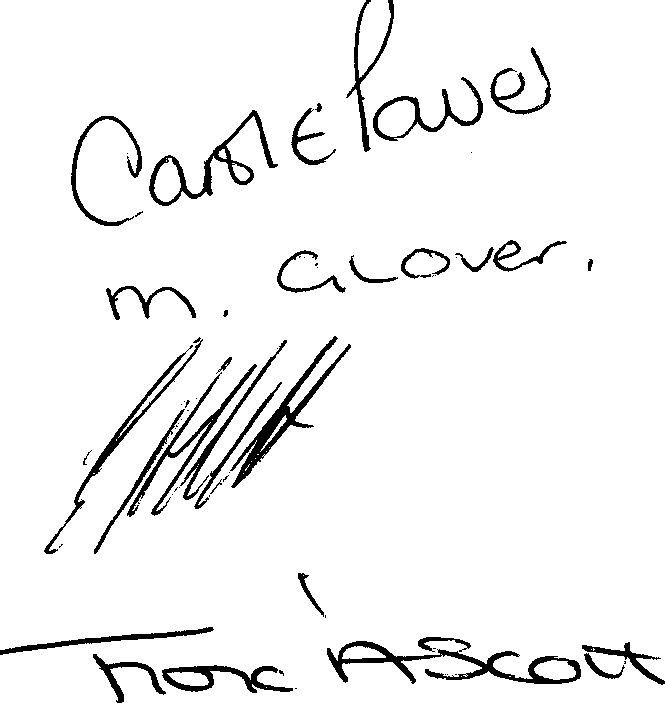 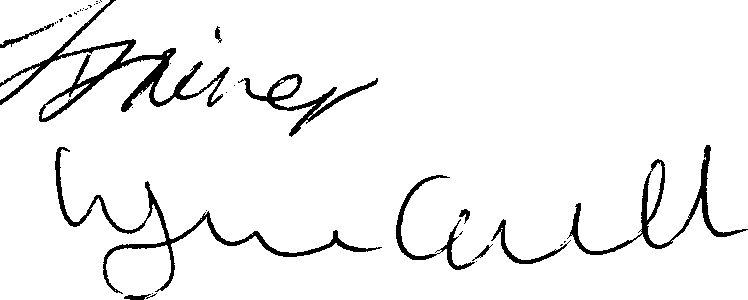 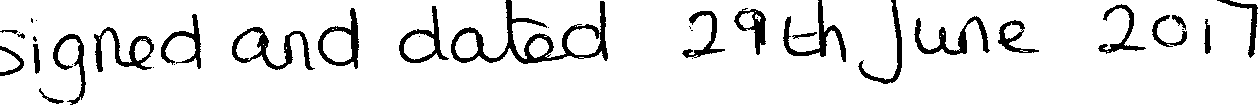 